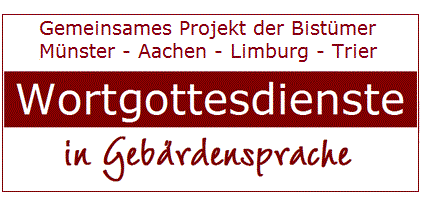 Gottesdienst für Februar 2016FastenzeitI. EröffnungII. WortgottesdienstErklärungzur  Segnung und Austeilung der AscheV. Abschluss(Gebärdenlieder müssen für die jeweilige Gemeindeausgesucht und an den passenden Stelleneingefügt werden.)Hans Hermann SpinatPfarrer Spinat ist Gehörlosenseelsorger im Bistum Münster.wgd.kath-gl.dewgd.holger-meyer.netRedaktion: Holger MeyerI.1 BegrüßungLIch freue mich, euch heute zu sehen.Wir sind zusammen hier:Im Namen des Vaters und des Sohnes unddes Heiligen Geistes.Amen.AAmen.I.2 EinführungLSchwestern und Brüder.Der Monat Februar ist in diesem Jahr Vorbereitung auf Ostern.Gott der Vater, Gott der Sohn Jesus, Gott der Heilige Geist schenkt uns Auferstehung. Auferstehung ist Liebe, Freude, Geduld, Freundlichkeit, Güte, Demut, Treue.I.3 Kyrie-RufLJesus,du bist Mensch geworden.Jesus, wir loben dich!Jesus, wir danklen dir!A.Jesus, wir loben dich!Jesus, wir danken dir!LJesus,du bist Mensch und Gott.Jesus, wir loben dich!Jesus, wir danken dir!AJesus, wir loben dich!Jesus, wir danken dir!LJesus,du bist unser Bruder. Wir sagen du zu dir.Jesus, wir loben dich!Jesus, wir danken dir!AJesus wir loben dich!Jesus, wir danken dir!I.5 VergebungLGott und Vater.Wir haben viel falsch gemacht.Aber – lieber Gott –Wir sind deine Kinder.Wir sind Geschwister von Jesus.In Jesus bist du uns nahe.Vergib uns alle Schuld.Amen.AAmen.1.6 Gebet:LWir beten:Gott, du unser Vater!Mit unserem Bruder Jesusbeginnen wir heute dieFastenzeit.Wir bitten:Hilf uns, gut auf Ostern vorzubereiten.Amen.II.1 Evangelium(Mt 6.1-6.16-18)LDer heilige Matthäus sagt uns heute:LDamals:Jesus sagt zu seinen Aposteln und Freunden:Wenn ihr fastet, dann macht kein bösesGesicht.Die Heuchler machen ein böses Gesicht, wenn sie fasten.Sie tun das, weil alle sehen sollen, dass sie fasten.Meine Apostel und Freunde achten wie immer auf ein gutes Aussehen.Macht es so.Dann freut sich Gott.LDas ist die Gute Nachricht für heute.Gott, wir loben dich.Gott, wir danken dir.AGott, wir loben dich.Gott, wir danken dir.II.2 ErklärungL1. Asche ist eine sehr alte Form für Vergänglichkeit.Nach einem Feuer bleibt nur Asche. Alles ist vergangen.2. Asche ist ein altes Zeichen für Buße.Wenn jemand etwas der Gemeinde schuldig ist, gibt er Asche über sich und bittet die Gemeinde um Vergebung.So haben es schon die Germanen gemacht.Wir Christen haben diesen Brauch übernommen.Nur machen wir etwas anders:Wir machen ein kleines Kreuz aus Asche auf unserer Stirn.Das Kreuz ist Erinnerung an das Leiden von Jesus.Das Kreuz kann ein Priester oder ein Laie machen. Das Kreuzzeichen kann jeder machen.II.3 Gebet:LSchwestern und Brüder!Wir beten:Vater, segne diese Asche.Das Kreuz, das uns segnet, hilft uns durch die Fastenzeit.Amen.AAmen.II.4 Austeilung der       Asche:L           (Jetzt teilt der Leiter des Gottesdienstes an die Anwesenden das Aschekreuz aus!Einzeln kommen die Anwesenden zumLeiter des Gottesdienstes.Dieser zeichnet ein Kreuz auf die Stirn.)LIch gebe Euch das Aschekreuz und sage:Du bist von Gott gemacht.Du gehst zurück zu Gott.Amen.(Wenn das alle Aschekreuz haben, folgen die Fürbitten. Während der Leiter das Aschekreuz verteilt, sehen alle zu und schweigen.)II.5 FürbittenL2Gott, du bist unser Vater.Wir feiern dich und bitten:L2Schenke uns den Heiligen Geist der Liebe.Wir bitten dich, erhöre uns.AWir bitten dich, erhöre uns.L2Schenke uns den Heiligen Geist derFreude.Wir bitten dich, erhöre uns.AWir bitten dich, erhöre uns.L2Schenke uns den Heiligen Geist desFriedens.Wir bitten dich, erhöre uns.AWir bitten dich, erhöre uns.LSchenke uns den Heiligen Geist derGeduld.Wir bitten dich, erhöre uns.AWir bitten dich, erhöre uns.L2Schenke uns den Geist der Fröhlichkeit.Wir bitten dich, erhöre uns.AWir bitten dich, erhöre uns.LSchenke uns den Geist der TreueWir bitten dich, erhöre uns.AWir bitten dich, erhöre uns.LGott, du unser Vater!Nimm unsere Bitten an durch Jesus,unseren Bruder.Amen.AAmen.IV.1 VaterunserLWir beten zusammen:L+AVater unser im Himmel,geheiligt werde dein Name,dein Reich komme.Dein Wille geschehe,wie im Himmel so auf Erden.Unser tägliches Brot gib uns heute.Und vergib uns unsere Schuld,wie auch wir vergeben unsernSchuldnern.Und führe uns nicht Versuchung,sondern erlöse uns von dem Bösen.Denn dein ist das Reich und die Kraftund die Herrlichkeit in Ewigkeit.Amen.V.1 SchlussgebetLWir beten:Gott, du bist gut.Wir haben dich,Jesu, deinen Sohnes und unseren Bruderund den Heiligen Geistam Anfang der Fastenzeit gefeiert.Wir loben dich!Wir danken dir!AWir loben dich!Wir danken dir!L1Wir bitten:Schenke allen Menschen deinen Friedenund deine Freude.Amen.V.2 SegenL2Gott der Vater.Gott der Sohn, JesusGott der Heilige GeistSegne uns,alle Menschen unddie ganze Schöpfung.Amen.AAmen.L2Der Vater und der Sohne und der heilige Geist.Amen.AAmen.